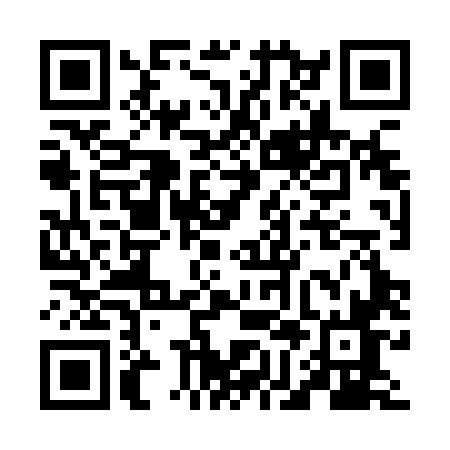 Prayer times for New Amsterdam, GuyanaWed 1 May 2024 - Fri 31 May 2024High Latitude Method: NonePrayer Calculation Method: Muslim World LeagueAsar Calculation Method: ShafiPrayer times provided by https://www.salahtimes.comDateDayFajrSunriseDhuhrAsrMaghribIsha1Wed4:255:3711:473:055:577:052Thu4:245:3711:473:055:587:063Fri4:245:3611:473:055:587:064Sat4:245:3611:473:065:587:065Sun4:235:3611:473:065:587:066Mon4:235:3611:473:065:587:067Tue4:235:3511:473:075:587:068Wed4:225:3511:473:075:587:079Thu4:225:3511:463:075:587:0710Fri4:225:3511:463:075:587:0711Sat4:215:3511:463:085:587:0712Sun4:215:3511:463:085:587:0813Mon4:215:3411:463:085:587:0814Tue4:215:3411:463:095:597:0815Wed4:205:3411:463:095:597:0816Thu4:205:3411:463:095:597:0817Fri4:205:3411:473:105:597:0918Sat4:205:3411:473:105:597:0919Sun4:205:3411:473:105:597:0920Mon4:195:3411:473:105:597:1021Tue4:195:3411:473:116:007:1022Wed4:195:3411:473:116:007:1023Thu4:195:3411:473:116:007:1024Fri4:195:3411:473:126:007:1125Sat4:195:3411:473:126:007:1126Sun4:195:3411:473:126:017:1127Mon4:195:3411:473:136:017:1228Tue4:195:3411:473:136:017:1229Wed4:195:3411:483:136:017:1230Thu4:195:3411:483:136:017:1231Fri4:195:3411:483:146:027:13